Class 3 Spring Term 2023SubjectLearning HookContextPrior LearningHistoryInvestigate and interpret the past Build an overview of world history Understand chronology Communicate historicallyRoman Republic Foundation myth of Romulus and Remus River Tiber civilisationThe early kings of RomeDevelopment of the Roman RepublicPunic wars, Hannibal, Roman armyRoman religion, Roman myths & legendsRoman roadsRoman politics and government during the RepublicDisciplinary focus: similarity and differenceHow much power did the senate have in the Roman Republic?Roman EmpireThe Roman armyJulius Caesar, the early emperors (incl Augustus, Claudius, Nero), Jewish-Roman war (pupils made ready through knowledge of Judaism in Y3; and through units on the Roman province of Judea and Christianity in Year 4 so far).Persecutions of Christians in Rome (pupils made ready through knowledge of Christianity since start Y4)Amphitheatres and games Pompeii – depth study (draw together all Roman knowledge so far and develop and demonstrate it synoptically in a Roman town – Pompeii; story of destruction of Pompeii – Pliny etc; reinforce & apply volcano knowledge from geography)Disciplinary focus: evidential thinkingWhat can sources reveal about Roman ways of life?Maths link - chronologyRomans – KS2Anglo-Saxons – KS2Victorian toys (EYFS)Victorian holidays – Y1The Vikings Staffordshire HoardGeographyInvestigate patterns Investigate placesCommunicate geographicallyInvestigate placesThe Rhine and the Mediterranean Cologne and cities on the RhineRotterdam and the mouth of the RhineHow the course of the river has been changed by human activity including canalsMediterranean Sea Suez CanalThis unit has a synoptic element, using the Rhine and the Mediterranean to pick up and draw together themes launched already: including, water as a resource, human use of resources, including land, factors influencing the growth of settlements and cities from earlier (also ties in with all Y3 and Y4 history on ancient settlements).Geographical skills: Extending use of maps and photographsDisciplinary focus: diversityHow are different parts of the Rhine and the Mediterranean used by people?PopulationCharacteristics of population including distribution and diversity. Migration. Depth focus: multicultural London.Depth focus: multicultural Cardiff. Welsh language and culture, effect of changing demographics Welsh or British? Idea of national identityGeographical skills: Thematic maps and using census dataDisciplinary focus: diversityHow and why does population distribution vary across Great Britain?International TradeSomewhere to SettleMaps of the WorldTransportationDesign and TechnologyMaster practical skills Design, make, evaluate and improve Take inspiration from design throughout historyTorchesIdentify electrical products and explain why they are useful.Help to make a working switch.Identify the features of a torch and how it works.Describe what makes a torch successful.Create suitable designs that fit the success criteria and their own design criteria.Create a functioning torch with a switch according to their design criteria.Maths link – MeasuresScience - ElectricityDippers (KS1)Constructing CastlesArt and DesignDevelop ideas Master techniques Take inspiration from the greatsFabric of nature Describe objects, images and sounds with relevant subject vocabulary.Create drawings that replicate a selected image.Select imagery and colours to create a mood board with a defined theme and colour palette.Complete four drawings, created with confident use of materials and tools to add colour.Understand the work of William Morris, using subject vocabulary to describe his work and style.Create a pattern using their drawing, taking inspiration from mood boards and initial research to develop it.Identify and explain where a pattern repeats.Follow instructions to create a repeating pattern, adding extra detail.Understand different methods of creating printed fabric in creative industries.Use sketchbooks to evaluate patterns.Produce ideas to illustrate products using their designs.Describe the work of notable artists, artisans and designers: Monet – Y1Colour chaos (colour for emotions) – Y1/2Formal ElementsReligious EducationUnderstand beliefs and teachings Understand practices and lifestyles Understand how beliefs are conveyed Reflect Understand valuesThe family of JesusPaint a picture of the Roman province of Judea in first century BC.New Testament stories: Jesus’s family origins, focus on New Testament stories that link with the Old Testament and Judaism and concept of Messiah (‘the Christ’)Symbolic, cultural and religious importance of Temple in Jerusalem in 1st C Judaism (link to Summer 2 Religion)Joseph – a carpenter from the line of Jewish kings (David theme)Mary and the Angel Gabriel (the Annunciation).Mary and the visit to Elizabeth (the Visitation).Why are these stories important to Christians? How have Christians shown their importance in their drama, art and music?Strong emphasis on diverse cultural depictions of Jesus in art. Each cultural setting tends to depict him in their own image (e.g. Ethiopian, Cameroonian, Chinese, Indian as well as European depictions).Disciplinary focus: history and theologyWhy is the idea of ‘Messiah’ so important to Christians?The birth of JesusNew Testament stories: birth of Jesus (Matthew and Luke’s Gospels)The nativity storyThe shepherds’ storyThe Wise Men (the Epiphany)Herod and the killing of the infantsWhy are these stories important to Christians?How have Christians shown their importance in their drama, art and music?How do Christians express their beliefs about Jesus at Christmas time?Is it true that Jesus came back to life again? – Y1Nativity performanceWhat is the most significant part of the nativity story?How can Brahman be everywhere and in everything?Physical EducationDevelop practical skills in order to participate, compete and lead a healthy lifestyleCricketTag rugbyGymnastics/DanceGymnasticsDanceGamesMusicPerformDescribeTranscribeComposeUkulele• Dynamics with strumming• Rhythm• TAB• CompositionBody percussion, Ourselves – KS1Travel – using instruments/ voices – KS1ComputingCodeCollectCommunicateConnectTop Trumps: Databases (Year 3 Unit) Children begin to understand what is meant by data. They will use excel and Top Trump cards to understand  how data can be sorted and filtered.Further coding with Scratch (Year 4 Unit): The coding program Scratch is explored further by revisiting its key features and introducing the children to the crucial concept of execution of using variables in the code scripts.Computer skillsInternet safetyScratch - Year 2Online SafetyDigital LiteracyProgramming ScratchMathsTo multiply and divideTo use fractionsTo use measuresTo understand the properties of shapeTo use fractionsA range of contexts:Multiplication and DivisionMoneyAreaFractionsDecimalsTo multiply and divideTo use statisticsTo use measuresTo understand the properties of shapeTo use fractionsEnglishUnderstand textsPresent neatlySpell correctlyPunctuate accuratelyWrite for purposeUse imaginative descriptionUse paragraphsUse sentences appropriatelyAnalyse writingPresent writingFiction: The Last Bear Poetry: The River Non-fiction: The Creature Fiction: The Incredible Book Eating BoyThe Storm Whale  - KS1Non-fiction: All about orangutansDoes chocolate grow on trees? KS2Brilliant Books – Excitable EdgarHow to train your dragonSound SpookyExploring LanguageHow far would I go to look cool?SpanishTo read fluently.To write imaginatively.To speak confidently.To understand the culture of the countries in which the language is spoken.I Can (E)Spanish Phonemes: CH J Ñ LL RRAlphabetRecognise, use and remember 10 common Spanish verbs/activities. Use these verbs in the infinitive to make a short sentence starting withpuedo.	Fruits (E)Phonmems: CH   J Ñ LL   RRAlphabetName, recognise and remember up to 10 fruits in Spanish.Attempt to spell some of these nouns with their correct article/determiner.Ask somebody in Spanish if they like a particular fruit.Say what fruits we like and dislike in SpanishContinue to count, reaching 100, to enable students to say the age of various family members.Phonics catch upPresenting myselfPSHEChanging bodies.Mental wellbeing.Aiming Highh: Growing Up IdentityBullyingDiversitySafety FirstTEAMScienceWork ScientificallyUnderstand animals and humansUnderstand electrical circuitsOur Changing World Switched OnOurselves (EYFS)Seasons/ WeatherSensesGood VibrationsStates of Matter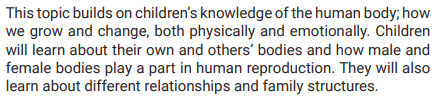 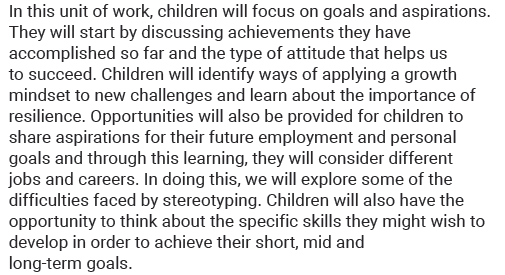 